O nas – tekst łatwy do czytania i rozumieniaGdzie jesteśmy?Przedszkole nr 11  w Zespole Szkolno - Przedszkolnym nr 10 
w Tomaszowie Mazowieckim znajduje się przy ulicy Farbiarskiej 51/57.Do budynku przedszkola można wejść od ulicy Farbiarskiej lub Fabrycznej.W pobliżu drzwi wejściowych znajduje się dzwonek. Należy zadzwonić.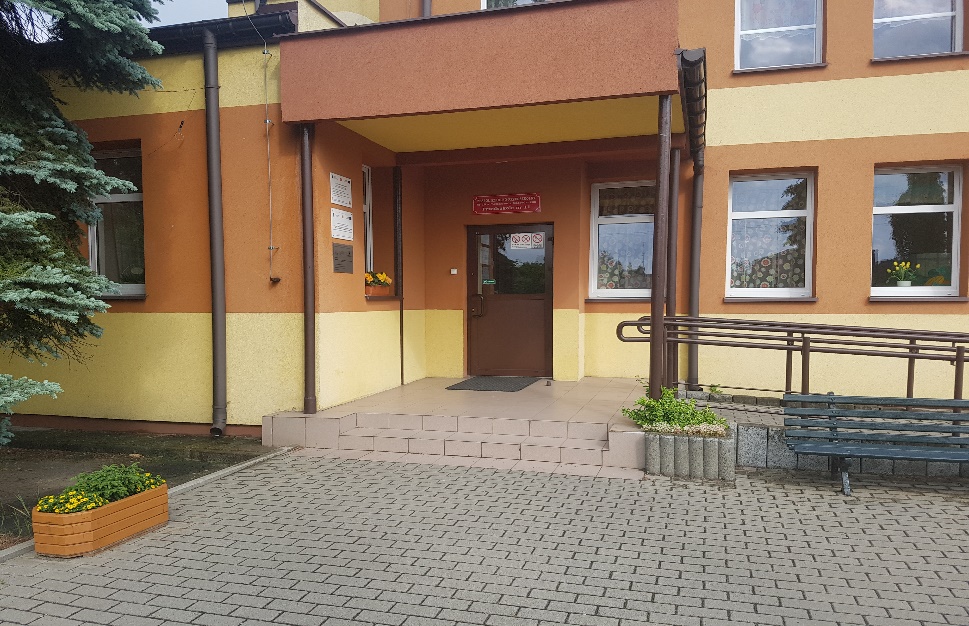 Kiedy wejdziesz do budynku przedszkola zobaczysz hol i szatnię.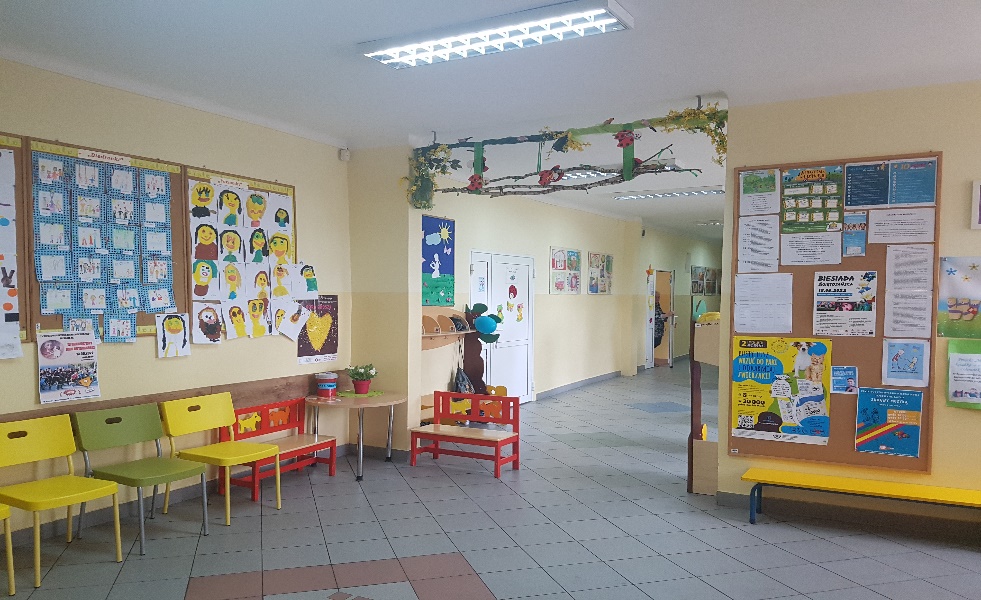 Po lewej stronie od wejścia znajduje się korytarz, który prowadzi do  gabinetu wicedyrektora i intendenta.To są drzwi do gabinetów wicedyrektora i intendenta.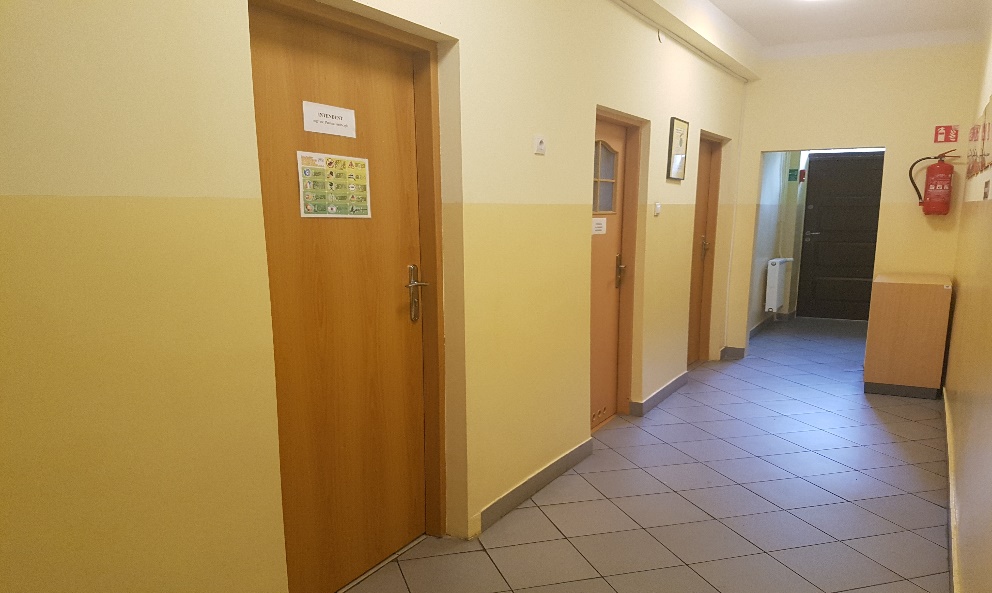 Gabinet wicedyrektora i intendenta to biuro, do którego dostarczamy pisma, podania i dokumenty.Czym zajmuje się Przedszkole nr 11 w Tomaszowie Mazowieckim?Przedszkole nr 11 w Tomaszowie Mazowieckim jest przedszkolem publicznym.Przedszkole publiczne to przedszkole, które zapewnia bezpłatne nauczanie, wychowanie i opiekę w oparciu o podstawę wychowania przedszkolnego 
w wymiarze 5 godzin dziennie w godz. 8.00-13.00. Korzystanie przez dzieci z wychowania przedszkolnego poza czasem przeznaczonym na bezpłatne nauczanie, wychowanie i opiekę jest odpłatne. Ponadto dziecko 6-letnie jest objęte bezpłatnym nauczaniem w ramach obowiązku rocznego przygotowania przedszkolnego. Organizację stałych, obowiązkowych i dodatkowych zajęć edukacyjnych  określa ramowy rozkład dnia z uwzględnieniem zasad ochrony zdrowia                 i higieny dziecka.Ramowy rozkład dnia obejmuje: dzienny czas pracy poszczególnych oddziałów (dostosowany do wniosków rodziców) oraz godziny posiłków.Realizacja podstawy programowej odbywa się w ciągu całego pobytu dziecka w przedszkolu, poprzez wsparcie całościowego jego rozwoju                           i wynika z ramowego rozkładu dnia.Przedszkole przeprowadza rekrutację dzieci w oparciu o zasadę powszechnej dostępności oraz zatrudnia nauczycieli posiadających kwalifikacje określone w odrębnych przepisach.W przedszkolu funkcjonują 4  oddziały przedszkolne dla dzieci  w wieku  od 2,5  do 6  lat.Zajęcia odbywają się pięć dni w tygodniu od poniedziałku do piątku.Dyrektorem Zespołu Szkolno Przedszkolnego nr 10 jest Pani Lucyna Siudzińska.W przedszkolu zatrudnieni są nauczyciele oraz pracownicy administracji                i obsługi.W naszej placówce zapewniamy uczniom:Wychowanie, naukę i opiekę w godzinach dostosowanych                do potrzeb rodziców w danym roku szkolnym. 
Dwie sale zajęć dla dzieci znajdują się na parterze.Sala zajęć: Jagódki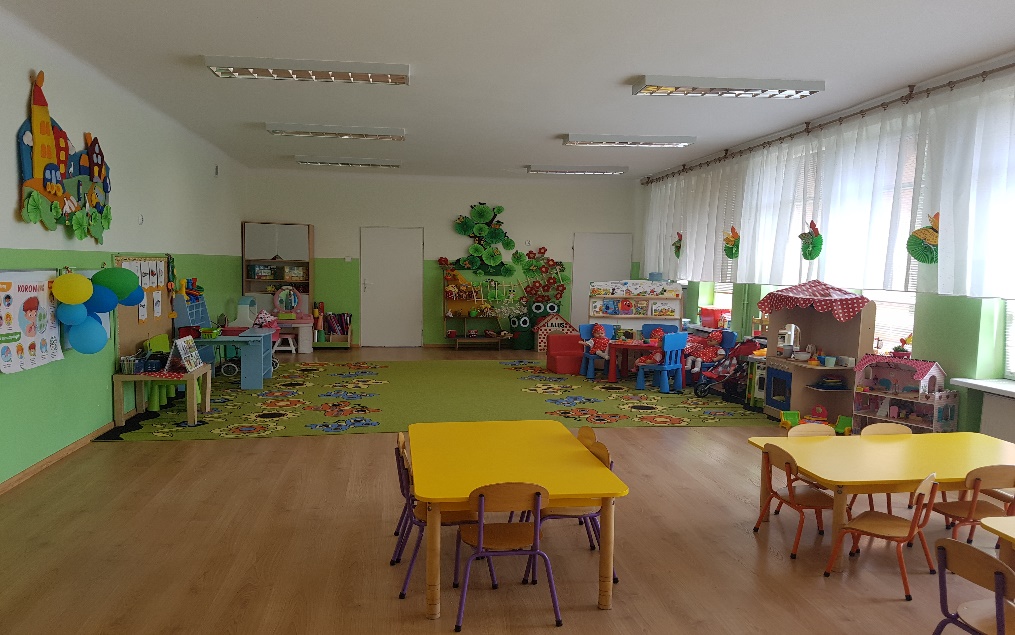  Sala zajęć: Muchomorki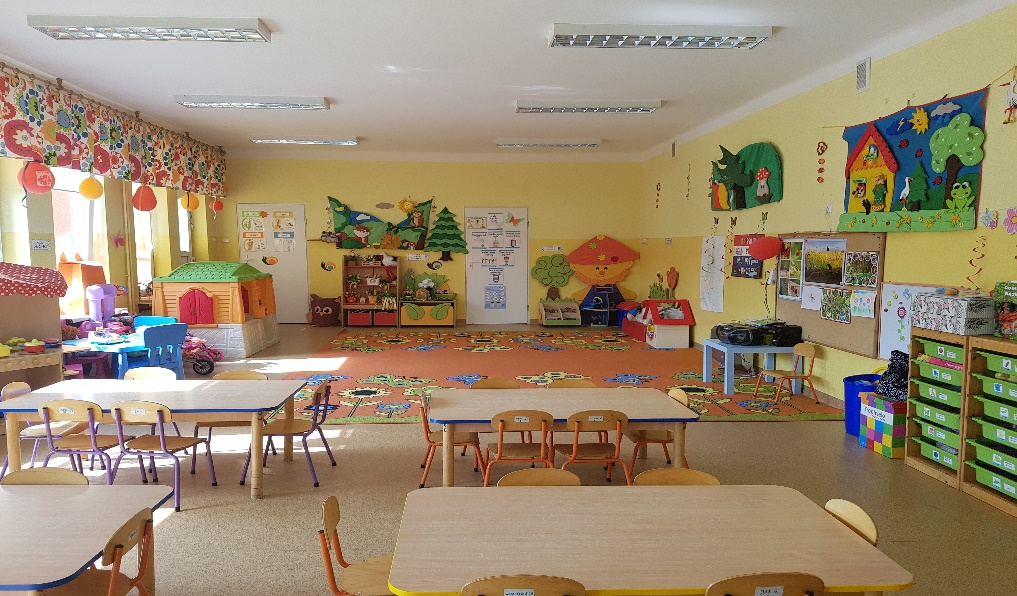 Trzy sale zajęć dla dzieci znajdują się na pierwszym piętrze.Sala zajęć: Poziomki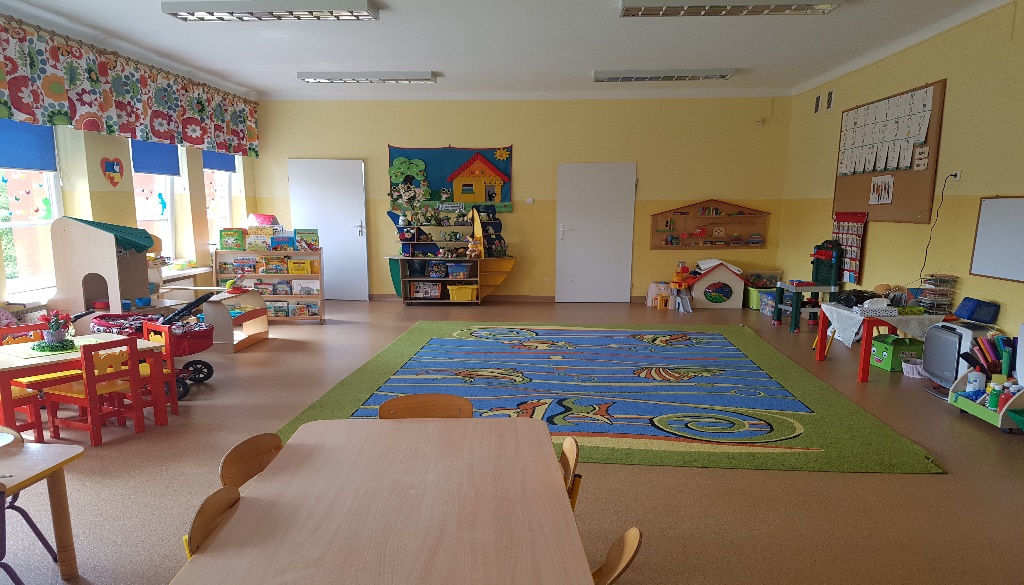 Sala zajęć:  Biedronki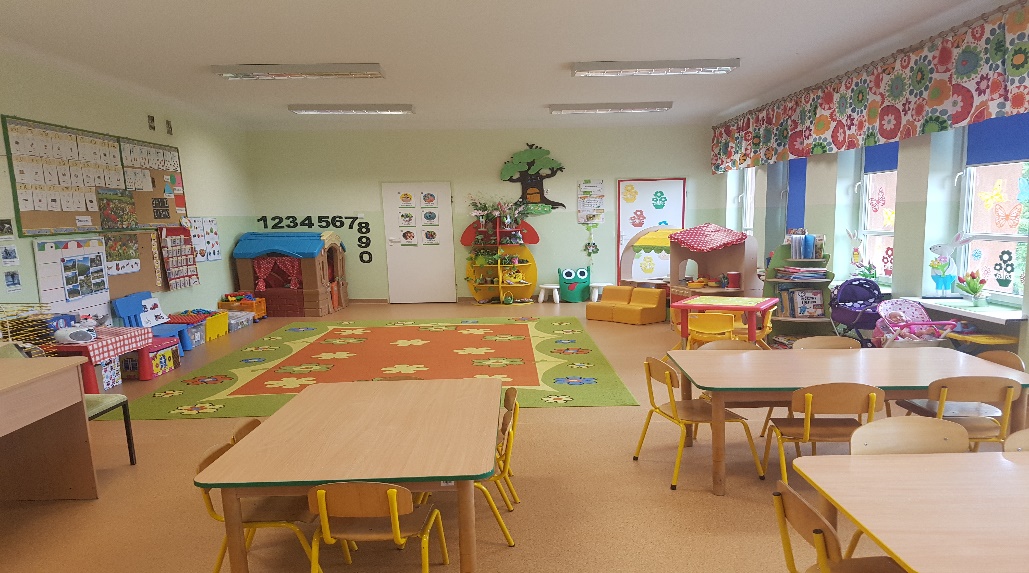 Sala zajęć ruchowych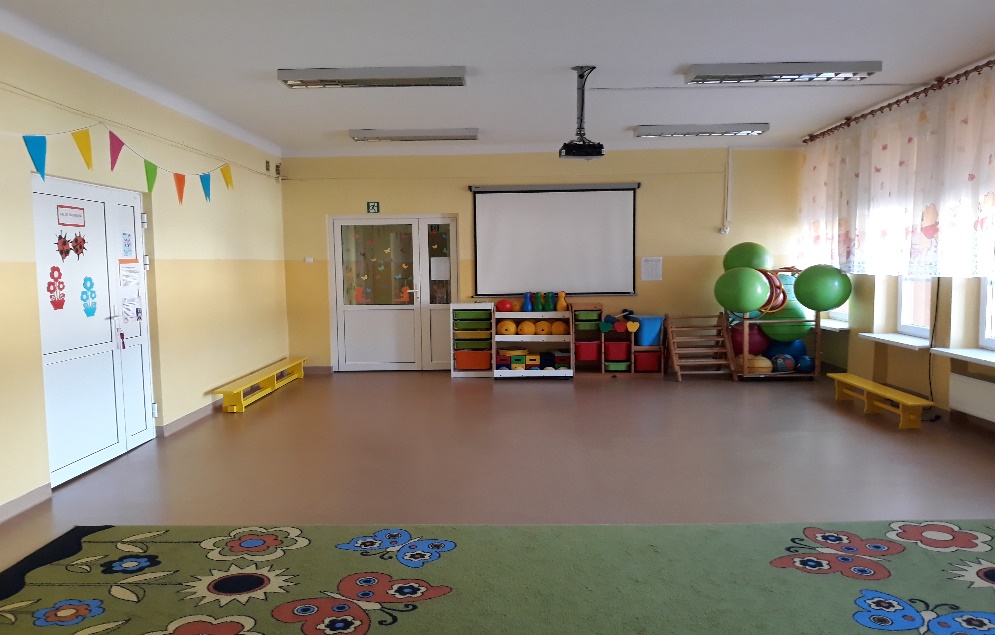 Pyszne posiłki.Posiadamy własną kuchnię, w której przyrządzane są posiłki.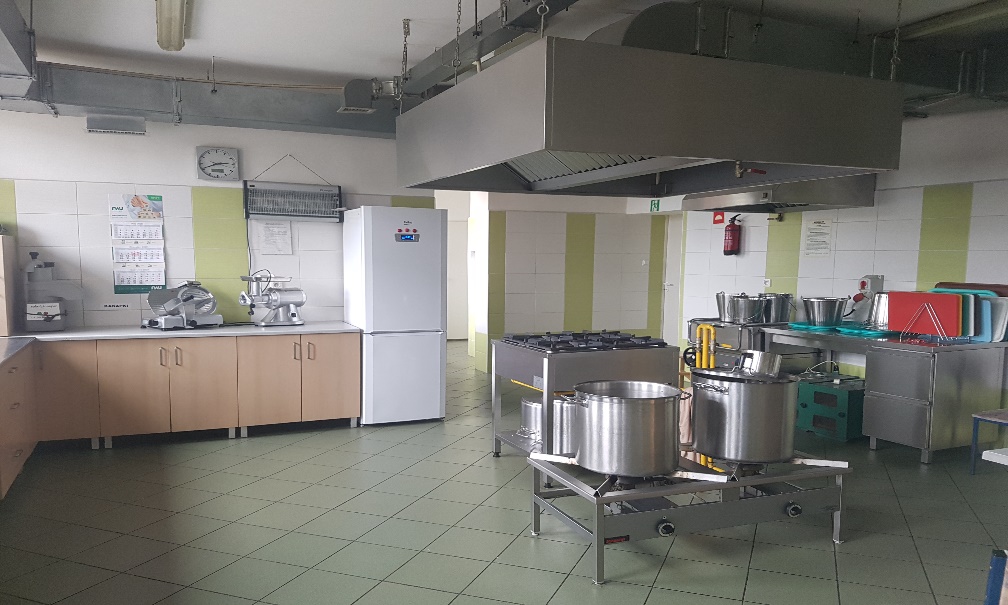 Opiekę psychologa.Przedszkole współpracuje z Poradnią Psychologiczno-Pedagogiczną                w Tomaszowie Mazowieckim. Poradnia Psychologiczno-Pedagogiczna w Tomaszowie Mazowieckim znajduje się przy ulicy Majowej 1/13.Opiekę logopedy.Gabinet  logopedyczny mieści się na parterze przedszkola.Jak się z nami skontaktować?Telefonicznie: 44  724 24 79Możesz też wysłać e-maila na adres: przedszkole.nr.11@tlen.pl Możesz napisać pismo i wysłać na adres: Przedszkole nr 11 
w Zespole Szkolno Przedszkolnym nr 10 w Tomaszowie Mazowieckim, ul. Farbiarska 51/57,  97-200 Tomaszów MazowieckiMożesz przynieść pismo do gabinetu wicedyrektora lub intendenta
w godzinach od 7.30 do 15.30.